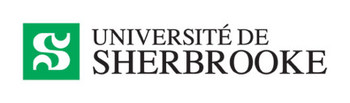 2500, boul. de l’UniversitéSherbrooke (Québec)  J1K 2R1Sherbrooke, le 20 juillet 2017Nom et adresse complète du stagiaireObjet :  à l’Université de Sherbrooke, Canada,J’ai le plaisir de vous inviter à effectuer votre  à l’Université de Sherbrooke sous ma direction.Lieu de stage : 	     Responsable :	     Gratification (bourse) :	En argent canadien. S'il n'y a pas de rémunération, s.v.p. le préciser.Dates :	Du       au       inclusivement.Nombre d’heures hebdomadaires : 	     Nom de l’établissement d’origine :	     Titre du poste :	     Tâches: 	     Vous êtes responsable de vérifier sur le site Web de CIC quelles exigences d’autorisation d’entrée au Canada s’appliquent à votre situation et tenir compte des délais à prévoir pour le traitement des demandes au Canada et dans les bureaux canadiens des visas à l’étranger. En vertu de la dispense de permis de travail visant les périodes de recherche en milieu universitaire de courte durée (120 jours ou moins) en vigueur depuis juin 2017, vous pourriez être autorisé à travailler au Canada sans permis de travail. Veuillez consulter le site de CIC pour déterminer votre admissibilité.N’hésitez pas à communiquer avec moi si vous avez besoin de renseignements complémentaires.Sincères salutations,